З А К Љ У Ч А ККандидат _______________________________________ испуњава услове за оцену и одбрану докторске дисертације у научној области _________________________________________.У Нишу, ____________ . године				             	ЧЛАНОВИ КОМИСИЈЕ 								1. 								2. 								3. 								4. 								5. 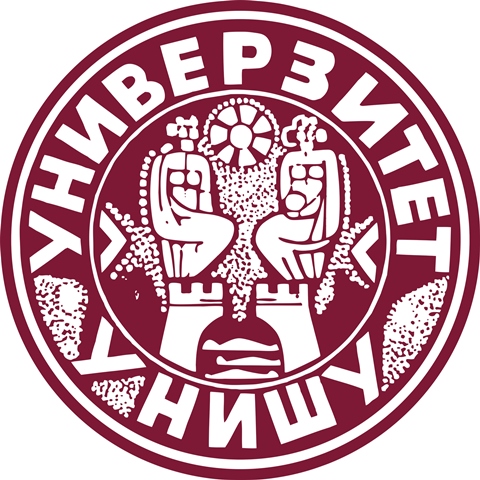 НАУЧНО-СТРУЧНОM ВЕЋУ ЗА ТЕХНИЧКО-ТЕХНОЛОШКЕ НАУКЕП Р Е Д С Е Д Н И К У ИЗВЕШТАЈ КОМИСИЈE
О ИСПУЊЕНОСТИ УСЛОВА ЗА ОЦЕНУ И ОДБРАНУ ДОКТОРСКЕ ДИСЕРТАЦИЈЕПОДАЦИ О КАНДИДАТУПрезиме, име једног родитеља и имеДатум и место рођењаНазив и седиште установе/организације у којој је кандидат запосленРадно место Факултет на коме се брани докторска дисертацијаНазив студијског програма (за студенте докторских студија)Научна областНазив теме докторске дисертацијеРЕФЕРЕНЦЕ КАНДИДАТА1. Осим у области архитектуре и урбанизма, најмање један рад студента који је повезан са садржајем докторске дисертације, у којем је он први аутор, објављен или прихваћен за објављивање у часопису са импакт фактором са SCI листе, односно SCIe листе. У области архитектуре и урбанизма најмање један рад студента, у којем је он први аутор, објављен у часопису са SCI листе, односно SCIe листе, или припада категоријама М24, М51 и СУА1.(навeсти податке о научном раду, DOI број, категорију часописа)2. Рад објављен у часопису који издаје Универзитет у Нишу или факултет Универзитета у Нишу, у којем је првопотписани аутор.